АО «АГЕНТСТВО  ИПОТЕЧНОГО ЖИЛИЩНОГО  КРЕДИТОВАНИЯ ВОЛОГОДСКОЙ ОБЛАСТИ»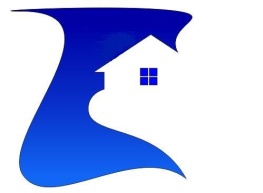 по инициативе Губернатора Вологодской области     региональная программаВОЛОГОДСКАЯ СЕМЕЙНАЯ ИПОТЕКА(Постановление Правительства Вологодской области  № 186 от 25.02.2019)           Новая региональная программа для семей с детьми. При рождении второго и/или последующих детей такие семьи могут получить ипотечный заем по сниженной процентной ставке. По программе можно оформить или рефинансировать (перекредитовать) ипотеку на квартиру на вторичном рынке.Общие условия 	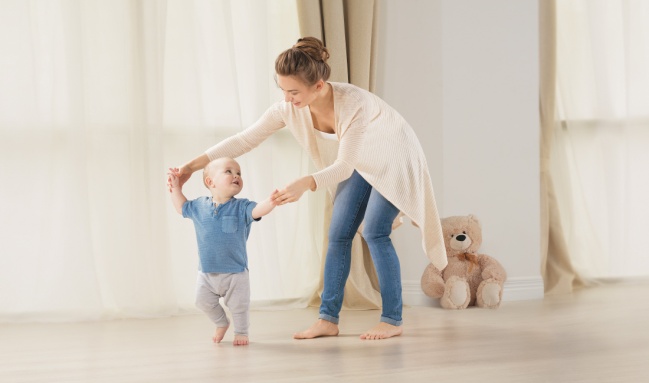 минимальная сумма – 500 000 рублеймаксимальная сумма – 3 000 000 рублей(сумма ипотечного займа не может превышать 85% стоимости жилья, передаваемого в залог)срок ипотеки – от 3 до 30 летставка устанавливается ниже на 3%, чем ставка по используемой программе АО «ДОМ.РФ»Срок действия ставкиСниженная процентная ставка устанавливается на весь срок займа.Цель кредитаПриобретение у физического или юридического лица квартиры на вторичном рынке. Перекредитование действующего ипотечного кредита(займа), выданного на цели, указанные выше.Требования к заемщикугражданство РФвозраст от 21 до 65 лет на дату погашения кредитапроживание на территории Вологодской области на момент получения ипотечного займарождение у заемщика в 2019-2022 г.г. второго и/или последующих детейимущественное страхованиеДополнительные требования при рефинансировании ранее оформленной ипотекиоплачено не менее 6 плановых платежей по ипотекене проводилась реструктуризацияотсутствуют текущая просроченная задолженность и просроченные платежи сроком более 30 днейАО «Агентство ипотечного жилищного кредитования Вологодской области» 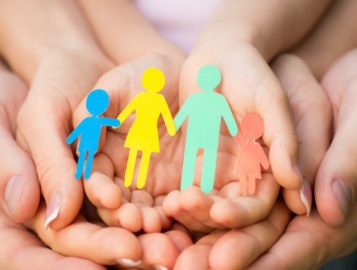 телефон горячей линии 8-800-2222-606г.Вологда, ул. Челюскинцев, д. 47; г.Череповец, ул. Первомайская, д. 42Б, www.ipoteka-vologda.ru           vk.com/ao_aijk_vo